1.) LOG INTO CFS > CO Portal/CFS Access > Finance Data Warehouse Login > Dashboards> Financial Reporting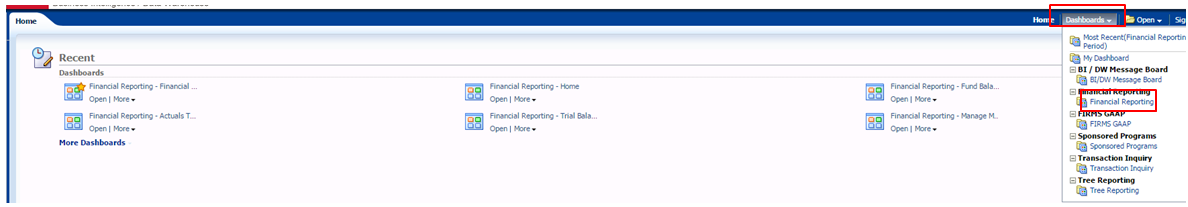 2.) SELECT Fund Balance tab 
     Fiscal Year = 2015
     Period = 10
     Fund = XXXXX
     Apply Filters

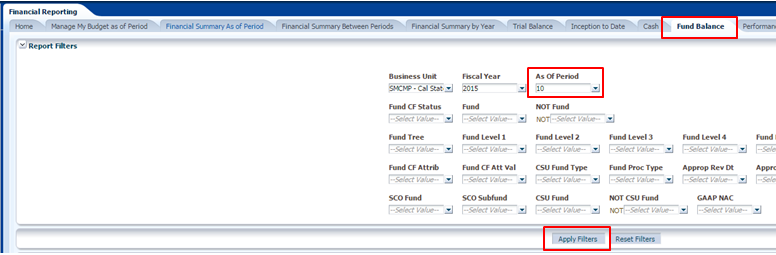 To Download Report into ExcelClick Export then Select Excel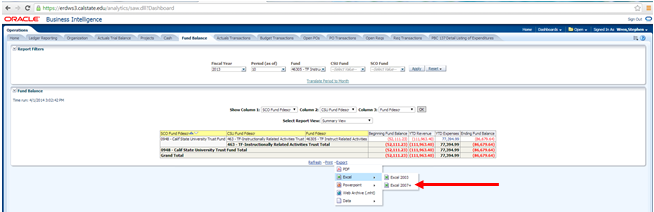 